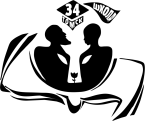        МУНИЦИПАЛЬНОЕ АВТОНОМНОЕ ОБЩЕОБРАЗОВАТЕЛЬНОЕ УЧРЕЖДЕНИЕ         СРЕДНЯЯ ОБЩЕОБРАЗОВАТЕЛЬНАЯ ШКОЛА №34   ИМЕНИ 79-Й ГВАРДЕЙСКОЙ СТРЕЛКОВОЙ ДИВИЗИИ Г. ТОМСКАПр. Фрунзе, 135, Томск, 634021, тел.: (3822) 242610, факс (3822)244433, e-mail: school34@mail.tomsknet.ruИНН / КПП  7017024267 / 701701001                      ОБРАЗОВАТЕЛЬНАЯ ПРОГРАММА               ДОПОЛНИТЕЛЬНОГО ОБРАЗОВАНИЯна 2019 – 2020 учебный год 2019г.	I. 	Пояснительная записка В Концепции модернизации российской системы образования определены важность и значение системы дополнительного образования детей, способствующего развитию склонностей, способностей и интересов, социального и профессионального самоопределения детей и молодѐжи. Научно-педагогической основой организации образовательного процесса в области дополнительного образования в школе являются личностно-ориентированные технологии обучения. Дополнительное образование позволяет создавать условия для оптимального развития личности и наиболее полного удовлетворения образовательных потребностей детей и их родителей, что особенно важно, поскольку не все дети обладают способностями к академическому учению. Также, выход на другие сферы деятельности положительно сказывается на результатах общего образования.  Основное и дополнительное образование включает обучающихся в разнообразную, соответствующую их возрастным и индивидуальным особенностям деятельность, направленную на формирование у детей: гражданственности, патриотизма, уважения к правам и свободам человека; представлений о нравственности и опыта взаимодействия со сверстниками и взрослыми в соответствии с общепринятыми нравственными нормами, приобщение к системе культурных ценностей; трудолюбия, готовности к осознанному выбору будущей профессии, стремления к профессионализму, конкурентоспособности; экологической культуры, предполагающей ценностное отношение к природе, людям, собственному здоровью; эстетического отношения к окружающему миру, умения видеть и понимать прекрасное, потребности и умения выражать себя в различных, доступных и наиболее привлекательных для ребенка видах творческой деятельности; организационной культуры, активной жизненной позиции, лидерских качеств, организаторских умений и навыков, опыта руководства небольшой социальной группой и сотрудничества со сверстниками и взрослыми; физической культуры, навыков здорового образа жизни; Создание дополнительных пространств самореализации личности во внеурочное время может гарантировать предоставление детям возможности выбора: видов и форм творческой деятельности; самореализации личности; участия в деятельности различных творческих и профильных объединений; в работе органов детского самоуправления; в походах, экскурсиях, экспедициях; в различных массовых мероприятиях, организуемых на базе образовательного учреждения с целью воспитания школьников, как в учебное, так и каникулярное время. Данная образовательная программа – многофункциональный документ, отражающий реальное состояние МАОУ СОШ №34 имени 79-й гвардейской стрелковой дивизии г.ТомскаII.КОНЦЕПЦИЯ ДЕЯТЕЛЬНОСТИ Цели и задачи:Цель - развитие мотивации личности к познанию и творчеству, содействие личностному самоопределению и самореализации обучающихся, формирование и развитие их творческих способностей через реализацию дополнительных общеразвивающих программ.Задачи: •создавать необходимые условия для личностного развития обучающихся, позитивной социализации и профессионального самоопределения через реализацию дополнительных общеобразовательных общеразвивающих программ •создавать условия для обновления содержания и качества образования, удовлетворяющего современным требованиям личности, семьи, общества и государства;•обеспечить организационно-педагогические условия для поддержки обучающихся в развитии их творческого потенциала•сформировать культуру здорового и безопасного образа жизни, укрепить здоровье обучающихся в процессе освоения ими дополнительных общеразвивающих программОсновные виды деятельности: оказание услуг по дополнительному образованию детей по трем направлениям дополнительного образования детей; организация общешкольных мероприятий. Направления деятельности: художественное; социально-педагогическоеспортивное     В объединения дополнительного образования принимаются обучающиеся 1-11классов и не имеющие медицинских противопоказаний. Прием на обучение по программам дополнительного образования осуществляется на добровольной основе. Учебный год начинается с 1 сентября. Допускается прием обучающихся в течение учебного года. Продолжительность учебного года составляет от 35 учебных недель (9 месяцев) до 48 недель (12 месяцев) по разным программам. Единицей измерения учебного времени и основной формой организации образовательного процесса в Учреждении является урок продолжительностью 40 минут (академический час)     Содержание образовательной программы ориентировано на:•удовлетворение  индивидуальных  потребностей  обучающихся  в  интеллектуальном, художественно-эстетическом, нравственном развитии;•формирование и развитие творческих способностей обучающихся;•формирование культуры здорового и безопасного образа жизни, укрепление здоровья обучающихся;•социализацию различных категорий детей и их семей.III. ОРГАНИЗАЦИЯ ОБРАЗОВАТЕЛЬНОЙ ДЕЯТЕЛЬНОСТИ Педагогический коллектив школы предлагает обучающимся свободный выбор дополнительных образовательных программ, в соответствии с их интересами, склонностями и способностями. В 2019-  2020 учебном году реализуются образовательные программы в трех направлениях:художественное; социально-педагогическоеспортивноеIV. УЧЕБНЫЙ ПЛАН НА 2019-2020 УЧЕБНЫЙ ГОДШкола реализует образовательные программы дополнительного образования, установленные лицензией на право осуществления образовательной деятельности.     В МАОУ СОШ №34 имени 79-й гвардейской стрелковой дивизии сложилась система воспитательной работы, которая является неотъемлемой частью образовательного процесса, помогает развитию детей разного интеллектуального уровня и социализации личности школьника.  Учебный план занятий объединений дополнительного образования на 2019-2020 учебный год разработан в соответствии со следующими нормативными документами: Федеральным законом от 29 декабря 2012 года № 273-ФЗ «Об образовании в Российской Федерации» Федеральным законом от 10.04.2000 № 51-ФЗ «Об утверждении Федеральной программы развития образования»; Уставом МАОУ СОШ№34 имени 79-й гвардейской стрелковой дивизииСанПиН 2.4.2. 2821 – 10 «Санитарно-эпидемиологические требования к условиям и организации обучения в общеобразовательных учреждениях» (утверждены постановлением Главного государственного санитарного врача Российской Федерации от 29.12.2010 № 189). V. Особенностями дополнительного образования в МАОУ СОШ №34 имени 79-й гвардейской стрелковой дивизии г.Томска являются: воспитательная доминанта – осуществление «ненавязчивого» воспитания благодаря включению детей в личностно значимые творческие виды деятельности; компенсаторная, или психотерапевтическая, функция – ребята получают возможность для индивидуального развития тех способностей, которые не всегда раскрываются в учебном процессе; эмоциональная насыщенность;  способность расширять культурное пространство школы на основе знакомства учащихся с ценностями культуры, традиций микросоциума; возможности в решении проблемы социальной адаптации и профессионального самоопределения обучающихся, которые нужны им для определения индивидуального образовательного пути, конкретизации жизненных и профессиональных планов. При организации системы дополнительного образования в школе педагогический коллектив опирается на следующие принципы: свободный выбор ребенком видов и сфер деятельности; ориентация на личностные интересы, потребности, способности ребенка; возможность свободного самоопределения и самореализации ребенка; единство обучения, воспитания, развития; Возраст детей, участвующих в реализации программ дополнительного образования, разный: это группы учащихся начальной, основной и старшей школы, разновозрастные объединения. Продолжительность освоения программ дополнительного образования по годам определяется педагогом  в соответствии с запросами детей и родителей (законных представителей), с учетом социального заказа и утверждается директором  школы. Режим занятий обусловлен спецификой дополнительного образования в школе: занятия проводятся во внеурочное время после окончания предметов учебного цикла.     Формы занятий детских объединений весьма разнообразны: лекция, беседа, игра, диспут, экскурсия, исследовательский опыт, коллективное творческое дело и др. VI.    Перечень программ дополнительного образования Общеобразовательная общеразвивающая программа «Волейбол» физкультурно-спортивной направленности (срок реализации 1 год)Общеобразовательная общеразвивающая программа «Баскетбол» физкультурно-спортивной направленности (срок реализации 7 лет)Общеобразовательная общеразвивающая программа «Журналистика» социально-педагогической направленности (срок реализации 1 год)Общеобразовательная общеразвивающая программа «Музееведение» социально-педагогической направленности (срок реализации 1 год)Общеобразовательная общеразвивающая программа «Школа светофорных наук» социально-педагогической направленности (срок реализации 3 года)Общеобразовательная общеразвивающая программа «Юный страж порядка» социально-педагогической направленности (срок реализации 1 год)Общеобразовательная общеразвивающая программа «Юнармеец» социально-педагогической направленности (срок реализации 1 год)Общеобразовательная общеразвивающая программа «Песочные фантазии» художественной направленности (срок реализации 1 год)Общеобразовательная общеразвивающая программа «Изостудия «Радуга» художественной направленности (срок реализации 2 года)Общеобразовательная общеразвивающая программа «Волшебные ручки» художественной направленности (срок реализации 2 года)Общеобразовательная общеразвивающая программа «Ступени» художественной направленности (срок реализации 1 год)VII.  Ожидаемые результаты и критерии оценки ожидаемых результатов Обучающиеся, прошедшие обучение в объединениях дополнительного образования, должны: обладать способностью видеть и понимать окружающий мир, ориентироваться в нем, осознавать свою роль и уметь выбирать целевые и смысловые установки для своих действий и поступков, принимать решения; знать особенности национальной и общечеловеческой культуры, духовно-нравственные основы жизни человека и человечества, отдельных народов, культурологические основы социальных явлений и традиций; уметь самостоятельно искать, анализировать и отбирать необходимую информацию, преобразовывать, сохранять и передавать ее; уметь применять коммуникативные навыки, необходимые для общения в учебной, повседневно-бытовой, деловой сферах, сферах досуга и развлечения; овладеть способами духовного и интеллектуального саморазвития; овладеть способами деятельности в собственных интересах и возможностях с точки зрения здорового образа жизни и безопасности жизнедеятельности.  Отчетная деятельность в объединениях проходит в виде организации выставок, концертов, выпуска журнала, видеороликов, участия ребят в соревнованиях, конкурсах, концертах и проектах. В дополнительном образовании ожидаемые результаты не поддаются точной и фиксированной проверке, которую можно было бы выразить рядом количественных показателей. Речь может идти только о качественном анализе изменений, происходящих с воспитанниками. Данные для подобного анализа собираются на основе наблюдений руководителей объединений, собеседований с классными руководителями, с учителями-предметниками, родителями обучающихся. В процессе реализации программ дополнительного образования предполагается достижение определенных общих результатов обучения и воспитания: •	когнитивные (знания, навыки, умения, полученные на занятиях) •	мотивационные (появление желания у ребенка заниматься данным видом деятельности) •	эмоциональные (развитие качеств позитивно положительного состояния – удовлетворенности, любознательности,  стремление познавать  и открывать новое и др.) •	коммуникативные (понимание и принятие норм и правил общения, поведения, взаимоуважения, доброжелательности, ответственности и обязательности, признания прав всякого человека на самостоятельность и независимость) •	креативные (творческое восприятие окружающей действительности, потребность создания нового, поиск нестандартного решения, получения удовлетворения от творческого процесса). Посредством блока дополнительного образования в школе создается воспитательнообразовательное пространство, новое качество школьного образования и воспитания, новые возможности для социализации и сознательной профориентации обучающихся. МАОУ СОШ №34 имени 79-й гвардейской стрелковой дивизии г.Томска имеет необходимую материально-техническую и методическую базу для развития системы дополнительного образования.Управление реализацией образовательных программ осуществляется в учреждении через мониторинг: контроль за выполнением учебно-тематического плана; сохранность контингента; качество преподавания; качество образовательного процесса; - результативность обучающихся. Контроль за реализацией данной образовательной программы предполагается осуществлять через проведение текущего мониторинга с последующими анализом и коррекцией.  Анализ 	эффективности 	образовательной 	деятельности 	осуществляется 	через 	следующие организационно-педагогические формы: педагогические советы, совещания, собеседования. Формы и методы оценки результативности Три вида диагностики – входящая, текущая и итоговая диагностики, позволяющие проследить динамику развития тех или иных личностных качеств, предметных достижений. Входящая диагностика осуществляется при комплектовании группы. Может проводиться в виде тестовых заданий, анкетирования или беседы, определяющей компетентность обучающихся в тех или иных вопросах выбранного направления деятельности. Текущая диагностика осуществляется при освоении отдельных тем, раздела, а также по итогам освоения каждого годичного курса программ, т.е. мониторинг роста компетентности в ходе освоения образовательной программы и выполнения обучающимся текущих заданий. Итоговая диагностика по результатам освоения образовательной программы в целом или ее законченной части.  Формы текущего контроля могут быть самыми разнообразными: зачеты, конференции, тесты, отчеты, выставки, соревнования, концерты, защита проектов. Выбор форм и методов диагностики определяется возрастом учащихся. VIII. РЕСУРСНОЕ ОБЕСПЕЧЕНИЕ ДЕЯТЕЛЬНОСТИ  Материально-техническое обеспечение      Группы дополнительного образования занимаются в школьных кабинетах, библиотеке, помещении школьной музейной комнаты, актовом зале, спортивных залах Материалы, инструменты и другое необходимое оборудование имеется и приобретается за счет бюджетных и внебюджетных средств. IX/ Показатели выполнения Программы: УТВЕРЖДАЮдиректор МАОУ СОШ №34 Антипин В.К. _____________________Приказ № 364 от 30.08.2019НаправленностьНазвание образовательной программы Возраст обучающихся Количество часов в неделюФизкультурно-спортивная Баскетбол10-179Физкультурно-спортивная Волейбол10-1213Социально - педагогическая Журналистика11-174 Социально - педагогическая Школа светофорных наук7-124Социально - педагогическая Музееведение12-174Социально - педагогическая Юный страж порядка10-164Социально - педагогическая Юнармеец12-174ХудожественнаяПесочные фантазии7-104ХудожественнаяИзостудия «Радуга»7-138ХудожественнаяВолшебные ручки7-126ХудожественнаяХореография «Ступени»7-144№ Наименование показателя 1. Повышение процента охвата обучающихся дополнительным образованием (от общего количества обучающихся). 2. Удовлетворение потребности обучающихся в организации внеурочной деятельности в школе. 3. Увеличение  доли (от общего количества) обучающихся, принявших участие в реализации социально-образовательных проектов. 4. Удовлетворенность родителей качеством работы педагогов дополнительного образования. 